600JSX50-4468-24V-100R
Мотор-Редуктор Модель 600JSX. Изготовитель Бренд Zhengke (SZCMMOTOR)  Китай. 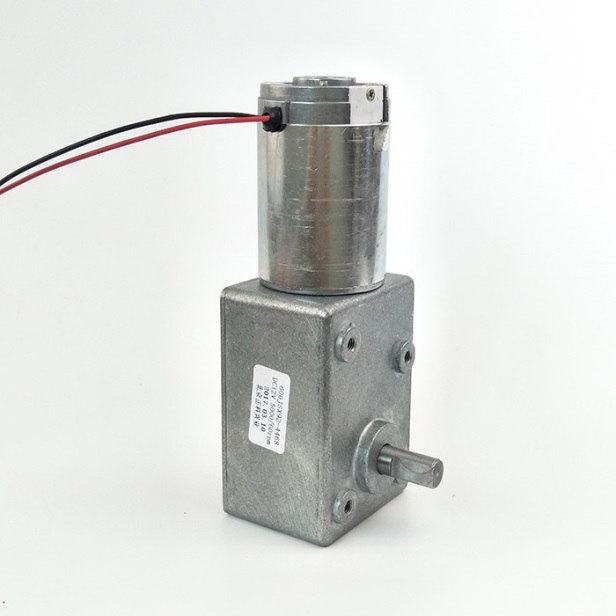 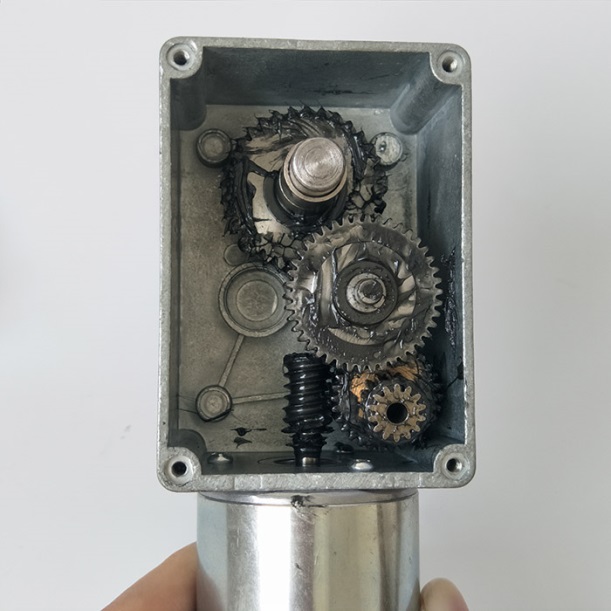 Установлен на станках лазерной резки BODOR Китай. И служит для привода механизма зажимного устройства на люнетах.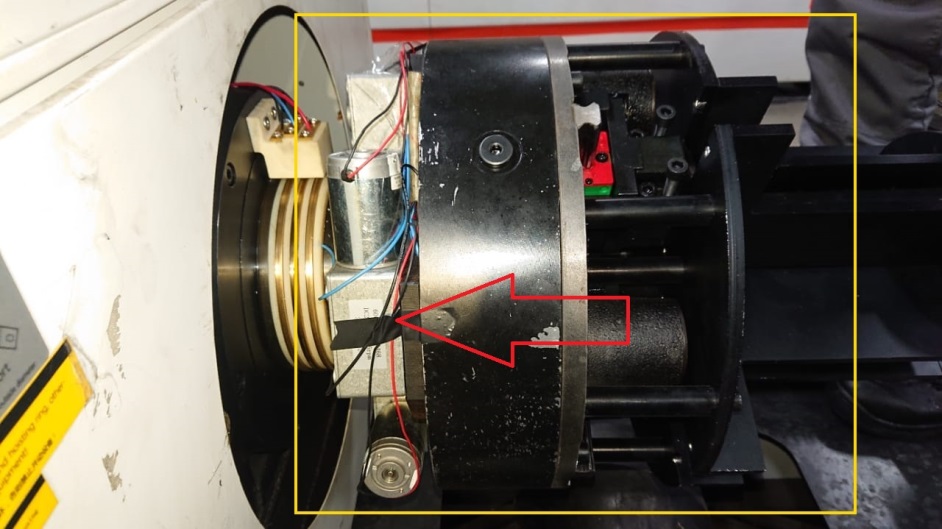 Технические характеристикиКорпус редуктора изготовлен из алюминиевого сплава, шестерни из железа. Мотор изготовлен из стального корпуса и вала, медные обмотки, графитовые щётки и подшипники.ПараметрЗначениеДлинна150ммШирина57ммВысота с валом70 ммВес550 граммКрутящий момент9,5 кг\см2Передаточное число167\1Напряжение питания24 Вольт постоянного токаТок5.2 Ам.Электрическая мощность 100Вт.